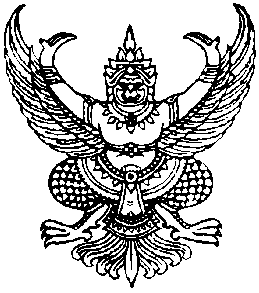 ประกาศองค์การบริหารส่วนตำบลกำแพงเซาเรื่อง  ประกาศสรุปผลการดำเนินการจัดซื้อจัดจ้างในรอบเดือน  มิถุนายน  พ.ศ.  2561--------------------------------	อาศัยอำนาจตามความในข้อ 1 และข้อ 2 แห่งประกาศคณะกรรมการข้อมูลข่าวสารของทางราชการ เรื่องกำหนดให้ข้อมูลข่าวสารเกี่ยวกับผลการพิจารณาการจัดซื้อจัดจ้างของหน่วยงานของรัฐเป็นข้อมูลข่าวสารที่ต้องจัดไว้ให้ประชาชนตรวจดูได้ตามมาตรา  9(8) แห่งพระราชบัญญัติข้อมูลข่าวสารของทางราชการ พ.ศ.  2540  โดยคณะกรรมการข้อมูลข่าวสารของทางราชการ ได้กำหนดให้หน่วยงานของรัฐจัดทำสรุปผลการพิจารณาการจัดซื้อจัดจ้างของหน่วยงานของรัฐเป็นรายเดือนทุก ๆ เดือน โดยให้มีรายละเอียดเกี่ยวกับงานที่จัดซื้อจัดจ้าง วงเงินงบประมาณ วิธีซื้อหรือจ้าง รายชื่อผู้เข้าเสนอราคาและราคาที่เสนอ ผู้ได้รับการคัดเลือกและราคา และเหตุผลที่คัดเลือกผู้เสนอราคารายนั้นโดยสรุป เพื่อเป็นดรรชนีสำหรับการตรวจดูของประชาชน ดังนั้นเพื่อปฏิบัติตามประกาศดังกล่าวและเพื่อให้การจัดซื้อจัดจ้างเป็นไปด้วยความโปร่งใสแลตรวจสอบ ได้องค์การบริหารส่วนตำบลกำแพงเซา    จึงขอประกาศสรุปผลการดำเนินการจัดซื้อจัดจ้างในรอบเดือน  มิถุนายน 2561 ให้ประชาชนได้ทราบโดยทั่วกัน รายละเอียดตามแบบ สขร.1 แนบท้ายประกาศนี้		ทั้งนี้ ตั้งแต่วันที่    10  กรกฏาคม   พ.ศ. 2561 เป็นต้นไป			ประกาศ   วันที่   10  กรกฏาคม   พ.ศ. 2561ไพเราะ  เอียดบัว(นางสาวไพเราะ     เอียดบัว) นายกองค์การบริหารส่วนตำบลกำแพงเซางบหน้าสรุปผลการพิจารณาการจัดซื้อจัดจ้างของ อบจ./เทศบาล/อบต.      กำแพงเซา	         ประจำเดือน	มิถุนายน  2561ได้นำข้อมูลเกี่ยวกับการจัดซื้อจัดจ้างตามแบบ สขร.1 (ประจำเดือน  	มิถุนายน 2560  )               เผยแพร่  เมื่อวันที่  10 กรกฏาคม  2561   โดยวิธี        ติดประกาศ,ประชาสัมพันธ์ทางเว็บไซต์ (www.kampangsao.go.th)	                 ไม่ได้นำข้อมูลเกี่ยวกับการจัดซื้อจัดจ้างตามแบบ สขร. เผยแพร่ เหตุเพราะ 					(ลงชื่อ)	  ปริยภัทร  นิจนารถ    ผู้รายงาน(นางปริยภัทร  นิจนารถ)ตำแหน่ง      นักวิชาการพัสดุ		แบบ สขร. 1สรุปผลการพิจารณาการจัดซื้อจัดจ้างในรอบเดือน  มิถุนายน  2560 องค์การบริหารส่วนตำบลกำแพงเซา แบบ สขร. 1สรุปผลการพิจารณาการจัดซื้อจัดจ้างในรอบเดือน  มิถุนายน  2561 องค์การบริหารส่วนตำบลกำแพงเซา สรุปผลการพิจารณาการจัดซื้อจัดจ้างในรอบเดือน  มิถุนายน  2561 องค์การบริหารส่วนตำบลกำแพงเซา  (ลงชื่อ)     ปริยภัทร  นิจนารถ      ผู้รายงาน(นางปริยภัทร  นิจนารถ)                          ตำแหน่ง   นักวิชาการพัสดุวันที่     10  กรกฏาคม  2561ลำดับที่วิธีการจัดซื้อจัดจ้างจำนวนโครงการรวมวงเงินงบประมาณรวมราคากลางรวมราคาที่พิจารณาคัดเลือกวงเงินต่ำหรือสูงกว่าราคากลาง (+สูง) (-ต่ำกว่า)หมายเหตุ1จัดซื้อโดยวิธีเฉพาะเจาะจง10175,864.-175,864.-175,864.---2จัดจ้างโดยวิธีเฉพาะเจาะจง310,190.-10,190.-10,190.---3จัดซื้อโดยวิธีสอบราคา------4จัดจ้างโดยวิธีสอบราคา------5จัดซื้อโดยวิธีประกวดราคา------6จัดจ้างโดยวิธีประกวดราคา------7จัดซื้อจัดจ้างโดยวิธีพิเศษ------8จัดซื้อจัดจ้างโดยวิธีอิเลคทรอนิกค์------รวม13186,054.-186,054.-186,054.---ลำดับที่งานจัดซื้อจัดจ้างวงเงินงบประมาณ(ราคากลาง)วิธีซื้อ/จ้างการเสนอราคาการเสนอราคาการพิจารณาคัดเลือกการพิจารณาคัดเลือกเหตุผลที่คัดเลือกโดยสังเขปลำดับที่งานจัดซื้อจัดจ้างวงเงินงบประมาณ(ราคากลาง)วิธีซื้อ/จ้างผู้เสนอราคาราคาที่เสนอผู้ได้รับคัดเลือกราคาที่เสนอเหตุผลที่คัดเลือกโดยสังเขป1จัดซื้อท่อคอนกรีตเสริมเหล็กปากลิ้นราง มอก.ชั้น 310,784เฉพาะเจาะจงหจก.ประกอบกิจคอนกรีต10,784หจก.ประกอบกิจคอนกรีต10,784เป็นผู้เสนอราคาที่มีคุณสมบัติถูกต้องตามเงื่อนไขในเอกสารจัดซื้อ/จ้างซื้อและเสนอราคาไม่เกินวงเงินงบประมาณ2จัดซื้อหมึกพิมพ์สำหรับเครื่องพิมพ์ HP Laser M276nw1,969.-เฉพาะเจาะจงร้านโกลบอลเวิร์ค1,969.-ร้านโกลบอลเวิร์ค1,969.-เป็นผู้เสนอราคาที่มีคุณสมบัติถูกต้องตามเงื่อนไขในเอกสารจัดซื้อ/จ้างซื้อและเสนอราคาไม่เกินวงเงินงบประมาณ3จัดซื้อถังรองรับขยะ100,500.-เฉพาะเจาะจงร้าน เบสท์ บาลานซ์100,500.-ร้าน เบสท์ บาลานซ์100,500.-เป็นผู้เสนอราคาที่มีคุณสมบัติถูกต้องตามเงื่อนไขในเอกสารจัดซื้อ/จ้างซื้อและเสนอราคาไม่เกินวงเงินงบประมาณ4จัดซื้อวัสดุงานบ้านงานครัว จำนวน 13 รายการ9,425.-เฉพาะเจาะจงบูรพาเครื่องเขียน9,425.-บูรพาเครื่องเขียน9,425.-เป็นผู้เสนอราคาที่มีคุณสมบัติถูกต้องตามเงื่อนไขในเอกสารจัดซื้อ/จ้างซื้อและเสนอราคาไม่เกินวงเงินงบประมาณ5จ้างทำตรายาง ด้ามไม้ จำนวน 7 ชิ้น3,080.-เฉพาะเจาะจงบ.โรงพิมพ์ดีชัย3,080.-บ.โรงพิมพ์ดีชัย3,080.-เป็นผู้เสนอราคาที่มีคุณสมบัติถูกต้องตามเงื่อนไขในเอกสารจัดซื้อ/จ้างซื้อและเสนอราคาไม่เกินวงเงินงบประมาณลำดับที่งานจัดซื้อจัดจ้างวงเงินงบประมาณ(ราคากลาง)วิธีซื้อ/จ้างการเสนอราคาการเสนอราคาการพิจารณาคัดเลือกการพิจารณาคัดเลือกเหตุผลที่คัดเลือกโดยสังเขปลำดับที่งานจัดซื้อจัดจ้างวงเงินงบประมาณ(ราคากลาง)วิธีซื้อ/จ้างผู้เสนอราคาราคาที่เสนอผู้ได้รับคัดเลือกราคาที่เสนอเหตุผลที่คัดเลือกโดยสังเขป6จัดซื้อวัสดุในการจัดกิจกรรมโครงการป้องกันโรคไข้เลือดออก3,560.-เฉพาะเจาะจงบูรพาเครื่องเขียน3,560.-บูรพาเครื่องเขียน3,560.-เป็นผู้เสนอราคาที่มีคุณสมบัติถูกต้องตามเงื่อนไขในเอกสารจัดซื้อ/จ้างซื้อและเสนอราคาไม่เกินวงเงินงบประมาณ7จ้างเหมาจัดทำคู่มือประกอบการอบรม5,610.-เฉพาะเจาะจงช.การพิมพ์5,610.-ช.การพิมพ์5,610.-เป็นผู้เสนอราคาที่มีคุณสมบัติถูกต้องตามเงื่อนไขในเอกสารจัดซื้อ/จ้างซื้อและเสนอราคาไม่เกินวงเงินงบประมาณ8จัดซื้อวัสดุพร้อมดำเนินการซ่อมแซมรถยนต์ส่วนกลาง ทะเบียน กต 1104 นศ1,550.-เฉพาะเจาะจงนายอดุลย์  เชิดศิริกาญจน์1,550.-นายอดุลย์  เชิดศิริกาญจน์1,550.-เป็นผู้เสนอราคาที่มีคุณสมบัติถูกต้องตามเงื่อนไขในเอกสารจัดซื้อ/จ้างซื้อและเสนอราคาไม่เกินวงเงินงบประมาณ9จัดซื้อทรายอะเบทกำจัดลูกน้ำยุงลาย7,000.-เฉพาะเจาะจงนายสุริยา  ชูฏิสุทธิ์7,000.-นายสุริยา  ชูฏิสุทธิ์7,000.-เป็นผู้เสนอราคาที่มีคุณสมบัติถูกต้องตามเงื่อนไขในเอกสารจัดซื้อ/จ้างซื้อและเสนอราคาไม่เกินวงเงินงบประมาณ10จ้างซ่อมแซมคอมพิวเตอร์1,500.-เฉพาะเจาะจงพรหมคีรีพาณิชย์ คอมฯ1,500.-พรหมคีรีพาณิชย์ คอมฯ1,500.-เป็นผู้เสนอราคาที่มีคุณสมบัติถูกต้องตามเงื่อนไขในเอกสารจัดซื้อ/จ้างซื้อและเสนอราคาไม่เกินวงเงินงบประมาณลำดับที่งานจัดซื้อจัดจ้างวงเงินงบประมาณ(ราคากลาง)วิธีซื้อ/จ้างการเสนอราคาการเสนอราคาการพิจารณาคัดเลือกการพิจารณาคัดเลือกเหตุผลที่คัดเลือกโดยสังเขปลำดับที่งานจัดซื้อจัดจ้างวงเงินงบประมาณ(ราคากลาง)วิธีซื้อ/จ้างผู้เสนอราคาราคาที่เสนอผู้ได้รับคัดเลือกราคาที่เสนอเหตุผลที่คัดเลือกโดยสังเขป11จัดซื้อวัสดุสำนักงาน จำนวน 4 รายการ10,800.-เฉพาะเจาะจงบูรพาเครื่องเขียน10,800.-บูรพาเครื่องเขียน10,800.-เป็นผู้เสนอราคาที่มีคุณสมบัติถูกต้องตามเงื่อนไขในเอกสารจัดซื้อ/จ้างซื้อและเสนอราคาไม่เกินวงเงินงบประมาณ12จัดซื้อวัสดุไฟฟ้า จำนวน 14 รายการ11,596.-เฉพาะเจาะจงแสนสิริการไฟฟ้า11,596.-แสนสิริการไฟฟ้า11,596.-เป็นผู้เสนอราคาที่มีคุณสมบัติถูกต้องตามเงื่อนไขในเอกสารจัดซื้อ/จ้างซื้อและเสนอราคาไม่เกินวงเงินงบประมาณ13จัดซื้อวัสดุคอมพิวเตอร์ จำนวน 4 รายการ18,680.-เฉพาะเจาะจงบูรพาเครื่องเขียน18,680.-บูรพาเครื่องเขียน18,680.-เป็นผู้เสนอราคาที่มีคุณสมบัติถูกต้องตามเงื่อนไขในเอกสารจัดซื้อ/จ้างซื้อและเสนอราคาไม่เกินวงเงินงบประมาณ